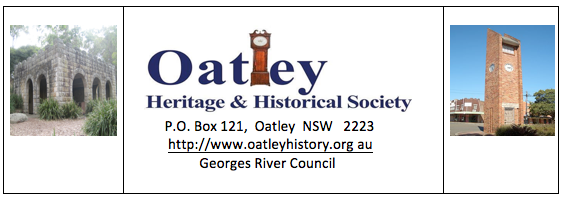 May 2020 from the Committee Hello OHHS members- the following is a message from Lawrie Yeomans.


In view of the ongoing corona virus  difficulties   the Committee  has decided to cancel the presentation  planned for Friday  29 May. Further advice will be provided to members around mid July as to the holding of future meetings which will be dependent on Oatley  RSL  reopening AND  allowing meetings  to be  held. The Committee hopes all members are safe and well in these difficult times and we look forward to resuming our usual activities as soon as possible

Rodger RobertsonHon Sec0408232874